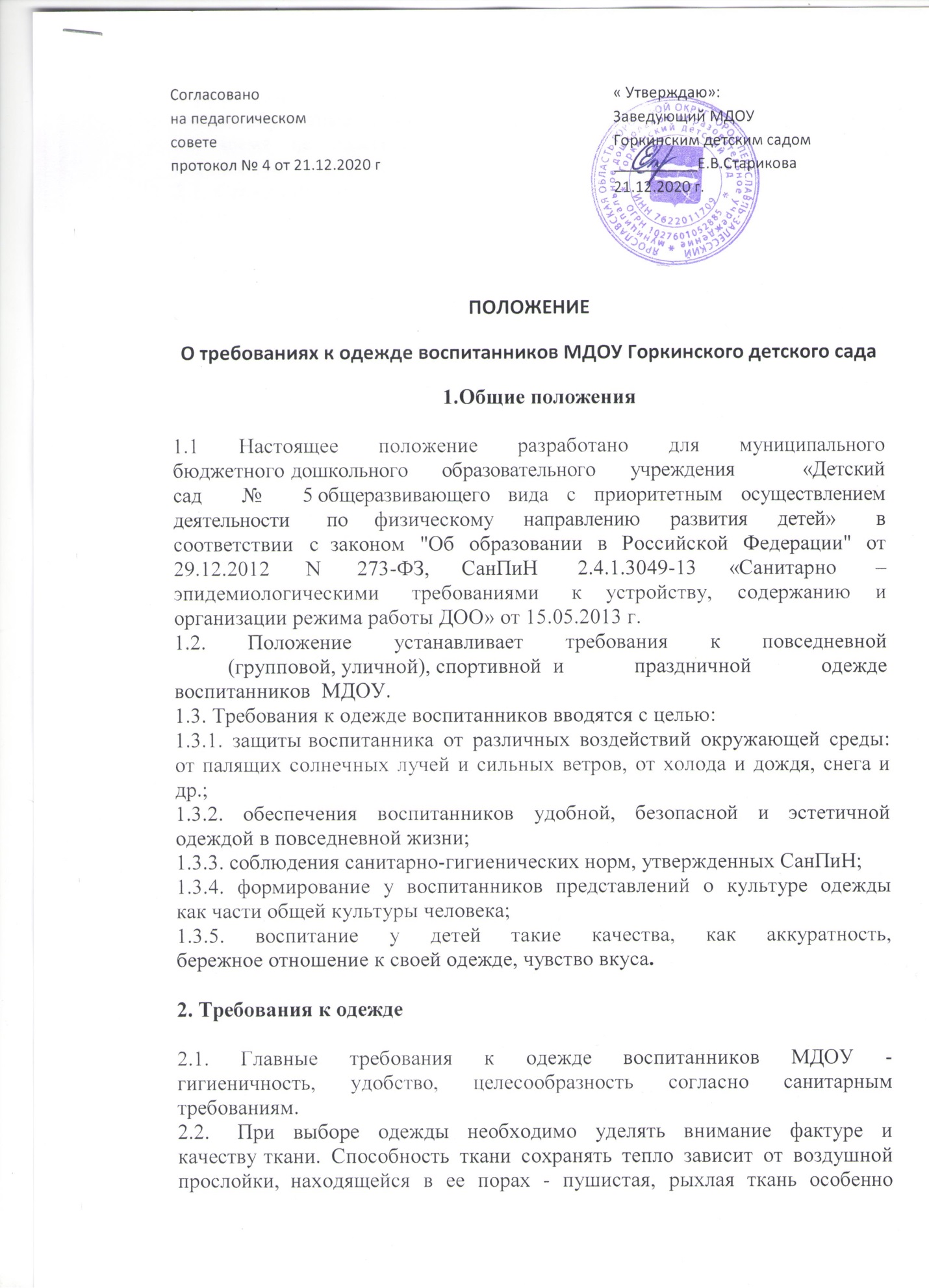 хорошо сохраняет тепло тела.	Для теплой погоды	подходят хлопчатобумажные	ткани. Хлопчатобумажная ткань сохраняет тепло и в то же время не перегревает тело ребенка, хорошо впитывает влагу, выделяемую кожей, и потому помогает дышать кожному покрову тела.2.3. Синтетические или накрахмаленные ткани не рекомендуются, так как они воздухонепроницаемы; скапливаемый	воздух	под	одеждой,	не имея достаточной вентиляции, вызывает перегрев тела, усиленное отделение пота, который остается на коже ребенка и может вызвать раздражение2.4. Одежда должна быть легка в обращении: застежки спереди, пуговицы легко пролезают в петли, а шнуровки и завязки не нужны, так как затрудняют ребенку возможность навести порядок.2.5. Одежда может быть нарядной, праздничной	–	для утренников, праздничных мероприятий; строгой, удобной, неброской – для посещения МДОУ; спортивной – для занятий в спортивном зале, катания на лыжах2.6. Одежда должна быть подобрана по росту и размеру ребенка и соответствовать погодным условиям2.7.	Во	избежание	случаев	травматизма,	не	допускается	ношение воспитанниками длинных цепочек.2.8.	Повседневная одежда мальчиков и девочек должна быть удобной, не стеснять движения и не вызывать травм.2.9. Мальчики - хлопчатобумажное бельё, трикотажные шорты или брюки, мальчиковая рубашка, батник, футболка или водолазка разных цветов, носки, туфли общепринятого стиля.2.10. Девочки - хлопчатобумажное бельё, платье, сарафан или юбка, блуза любого покроя, разных цветов, кофточка, брюки, шорты, колготки, гольфы или носки, туфли или босоножки с закрытым носом.2.11. Для создания, комфортных условий пребывания воспитанника в ДОУ необходимо; не менее двух комплектов сменного белья для сна.2.12. Носовой платок должен быть и в кармане верхней одежды ребенка, и в карманах одежды, которую ребенок носит в группе.3. Требования к спортивной одежде3.1. Спортивная одежда используется воспитанниками на занятиях физической культурой и спортом: шорты тёмного цвета и белая футболка.3.2. Спортивная обувь: чешки.3.3. Спортивный костюм, кроссовки, кеды.3.4. Форма должна соответствовать погоде и месту проведения физкультурных занятий.4. Требования к обуви4.1. У ребенка должна быть сменная обувь, соответствующая форме и размеру ноги, с достаточно гибкой (но не мягкой) подошвой, на каблуке 1-2 см, с нескользящей поверхностью, удобно	застегивающейся, с обязательно фиксированным задником и закрытой носочной частью, легко сниматься и надеваться.4.2. Обувь должна быть чистой, удобной.5. Требования к внешнему виду воспитанника 5.1. Для девочек и мальчиков обязательна аккуратная прическа, длинные волосы у девочек должны быть заплетены в косу или прибранызаколками.5.2. Мальчики должны своевременно стричься.5.3. Одежда воспитанников должна соответствовать времени года и температуре воздуха.5.4. Одежда ребенка должна быть не слишком велика и не сковывать движений ребенка.5.5. Рекомендуется для ребенка в осеннее – зимнее время ношение варежек.5.6. При пониженной температуре одежда воспитанников может быть многослойной.6. Права и обязанности родителей ( законных представителей)6.1 Права родителей (законных представителей):6.1.1 Родители ( законные представители) воспитанников имеют право выбирать одежду в соответствии с требованиями.6.1.2 При нарушении температурного режима в МДОУ и при иных форс- мажорных обстоятельствах на усмотрение родителей одежда воспитанников может быть многослойной.6.1.3 Родители ( законные представители) имеют право участвовать в разработке и проведении мероприятий в группе, направленных на формирование бережного отношения к соблюдению требований к одежде.6.1.4 Родители ( законные представители) имеют право принимать участие в обсуждении Положения на общем родительском собрании и вносить свои предложения по требованиям к одежде.6.2 Обязанности родителей ( законных представителей):6.2.1 Родители ( законные представители) должны соблюдать требования к разным типам одежды ( повседневной, уличной, праздничной, спортивной), содержать одежду в чистоте.